Objednáváme u Vás podle platných zákonných směrnic o odběru, dodávce zboží a službách, tyto dodávky:Razítko a podpis odběratele: …………………………………………Dodavatel prohlašuje, že:Razítko a podpis dodavatele: …………………………………………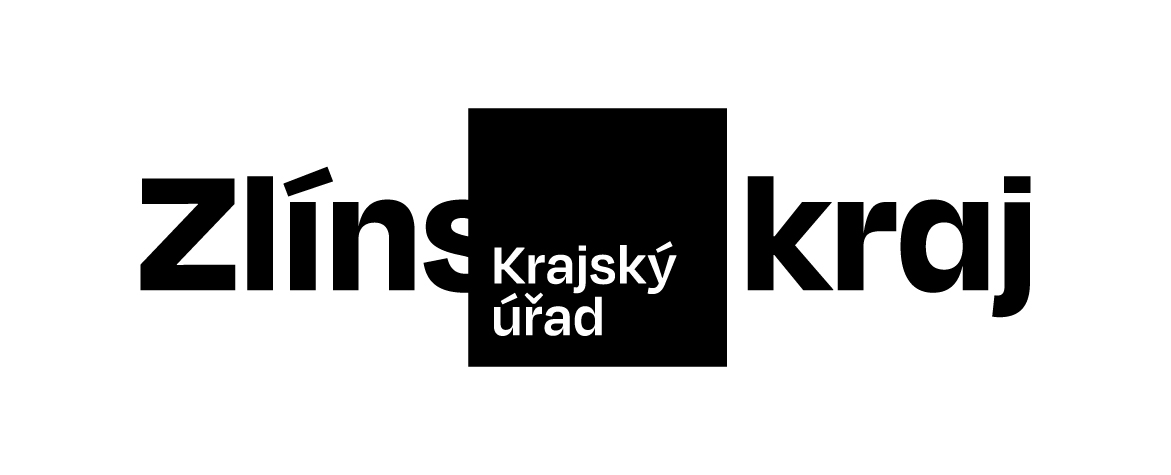 Objednávka č. OBJ/2000/2023/KŘOdběratel:Zlínský krajZlínský krajZlínský krajOdbor KŘOdbor KŘOdbor KŘTř. Tomáše Bati 21Tř. Tomáše Bati 21Tř. Tomáše Bati 21761 90 Zlín761 90 Zlín761 90 ZlínIČO: 70891320, DIČ: CZ70891320IČO: 70891320, DIČ: CZ70891320IČO: 70891320, DIČ: CZ70891320Bankovní účet odběratele:2786182/08002786182/08002786182/0800Dodavatel:Pro CleanLife s.r.o.Pro CleanLife s.r.o.Pro CleanLife s.r.o.Rybná 716/24Rybná 716/24Rybná 716/2411000 Praha 111000 Praha 111000 Praha 1IČO: 04303342, DIČ: CZ04303342IČO: 04303342, DIČ: CZ04303342IČO: 04303342, DIČ: CZ04303342Bankovní účet dodavatele:XXXXXXXXXXXXXXXXXXPředpokládaná cena včetně DPH:181 500,00 Kč181 500,00 Kč181 500,00 KčProvedení renovace kaučukových podlah v budově označené jako B21 ve Zlíně na základě uzavřené Rámcové smlouvy č. D/4202/2023/KŘ v rozsahu 6. etapy – renovace schodiště.Provedení renovace kaučukových podlah v budově označené jako B21 ve Zlíně na základě uzavřené Rámcové smlouvy č. D/4202/2023/KŘ v rozsahu 6. etapy – renovace schodiště.Provedení renovace kaučukových podlah v budově označené jako B21 ve Zlíně na základě uzavřené Rámcové smlouvy č. D/4202/2023/KŘ v rozsahu 6. etapy – renovace schodiště.Provedení renovace kaučukových podlah v budově označené jako B21 ve Zlíně na základě uzavřené Rámcové smlouvy č. D/4202/2023/KŘ v rozsahu 6. etapy – renovace schodiště.Dodání do: 31.12.2023Dodání do: 31.12.2023Dodání do: 31.12.2023Dodání do: 31.12.2023Dodání do: 31.12.2023Na daňovém dokladu (faktuře) uvádějte vždy následující:Na daňovém dokladu (faktuře) uvádějte vždy následující:Na daňovém dokladu (faktuře) uvádějte vždy následující:Na daňovém dokladu (faktuře) uvádějte vždy následující:Na daňovém dokladu (faktuře) uvádějte vždy následující:• číslo této objednávky• číslo této objednávky• číslo této objednávky• číslo této objednávky• číslo této objednávky• splatnost• splatnost21 dnůod data vystavení daňového dokladu (faktury)od data vystavení daňového dokladu (faktury)• naši objednávku, prosím, potvrďte razítkem, podpisem a přiložte k daňovému dokladu (faktuře)• naši objednávku, prosím, potvrďte razítkem, podpisem a přiložte k daňovému dokladu (faktuře)• naši objednávku, prosím, potvrďte razítkem, podpisem a přiložte k daňovému dokladu (faktuře)• naši objednávku, prosím, potvrďte razítkem, podpisem a přiložte k daňovému dokladu (faktuře)• naši objednávku, prosím, potvrďte razítkem, podpisem a přiložte k daňovému dokladu (faktuře)Daňové doklady (faktury), u kterých nebudou splněny shora popsané požadavky, budou dodavateli vráceny.Daňové doklady (faktury), u kterých nebudou splněny shora popsané požadavky, budou dodavateli vráceny.Daňové doklady (faktury), u kterých nebudou splněny shora popsané požadavky, budou dodavateli vráceny.Daňové doklady (faktury), u kterých nebudou splněny shora popsané požadavky, budou dodavateli vráceny.Daňové doklady (faktury), u kterých nebudou splněny shora popsané požadavky, budou dodavateli vráceny.Místo, datum:Místo, datum:Místo, datum:Místo, datum:XXXXXVystavil:Vystavil:Vystavil:Vystavil:XXXXX•nemá v úmyslu nezaplatit daň z přidané hodnoty u zdanitelného plnění podle této smlouvy (dále jen „daň“),•mu nejsou známy skutečnosti, nasvědčující tomu, že se dostane do postavení, kdy nemůže daň zaplatit a ani se ke dni podpisu této smlouvy v takovém postavení nenachází,•nezkrátí daň nebo nevyláká daňovou výhodu,•úplata za plnění dle smlouvy není odchylná od obvyklé ceny,•úplata za plnění dle smlouvy nebude poskytnuta zcela nebo zčásti bezhotovostním převodem na účet vedený poskytovatelem platebních služeb mimo tuzemsko,•nebude nespolehlivým plátcem,•bude mít u správce daně registrován bankovní účet používaný pro ekonomickou činnost,•souhlasí s tím, že pokud ke dni uskutečnění zdanitelného plnění nebo k okamžiku poskytnutí úplaty na plnění, bude o zhotoviteli/prodávajícím zveřejněna správcem daně skutečnost, že dodavatel/zhotovitel je nespolehlivým plátcem, uhradí Zlínský kraj daň z přidané hodnoty z přijatého zdanitelného plnění příslušnému správci daně,•souhlasí s tím, že pokud ke dni uskutečnění zdanitelného plnění nebo k okamžiku poskytnutí úplaty na plnění bude zjištěna nesrovnalost v registraci bankovního účtu dodavatele/zhotovitele určeného pro ekonomickou činnost správcem daně, uhradí Zlínský kraj daň z přidané hodnoty z přijatého zdanitelného plnění příslušnému správci daně.